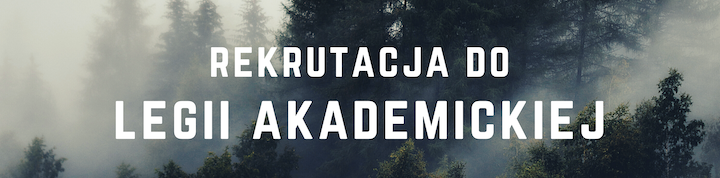 Kolejny raz PWSZ im. Witelona w Legnicy, została wybrana do organizacji programu
"Edukacja wojskowa studentów w ramach Legii Akademickiej".
Zainteresowanym przypominamy, że do programu przystąpić mogą studenci:
- studiów pierwszego stopnia,
- studiów drugiego stopnia lub jednolitych studiów magisterskichz KAŻDEJ uczelni publicznej i niepublicznej dowolnego roku studiów, posiadający obywatelstwo polskie.
Zapraszamy do udziału w dwóch modułach teoretycznych : module podstawowym oraz module podoficerskim. Według ustaleń na dzień dzisiejszy, zajęcia w/w modułów prowadzone będą się w formie on-line.Po zrealizowaniu modułów teoretycznych – podstawowego i podoficerskiego - zajęcia modułu praktycznego, odbędą się w okresie wakacji, w wydzielonych Ośrodkach Szkoleniowych WP.Za każdy dzień zajęć modułu praktycznego Legii Akademickiej jest wypłacane wynagrodzenie.(ponad 110 zł za każdy dzień). Studenci, którzy odbędą zajęcia praktyczne mogą ubiegać się o zwolnienie z praktyki.Rekrutacja trwa do 20 marca 2021 (termin nieprzekraczalny)!
Zgłoszenia do programu odbywają się z wykorzystaniem formularza internetowego oraz wniosku do programu, który po wypełnieniu, należy: własnoręcznie, czytelnie podpisać i dostarczyć do pokoju nr 3 budynek A (Dziekanat Wydziału Bezpieczeństwo Wewnętrzne) lub wypełniony wniosek można wysłać na adres: PWSZ im. Witelona w Legnicy ul. Sejmowa 5a59 - 220 Legnica z dopiskiem Legia Akademicka.Wniosek musi zostać dostarczony przed dniem 20 marca 2021 r.Dostęp do Formularza zgłoszenia oraz Wniosku, jak również pełny opis Programu Legii Akademickiej, najnowsze informacje, znajdują się na stronie Uczelni: http://www.dlastudenta.pwsz.legnica.edu.pl/strona-5529-legia_akademicka-2Wszelkie zapytania proszę kierować pod adres : legiaakademicka@pwsz.legnica.edu.plSpotkanie informacyjno – organizacyjne z udziałem przedstawiciela MON odbędzie się 
22 marca 2021.Dokładna informacja o godzinie i miejscu spotkania zostanie zamieszczona na stronie LASzczegółowe informacje o programie dostępne są także w biuletynie informacyjnym Biura ds. Programu „Zostań Żołnierzem Rzeczypospolitej”: https://sway.office.com/bmYpPadA6DIBZIRi